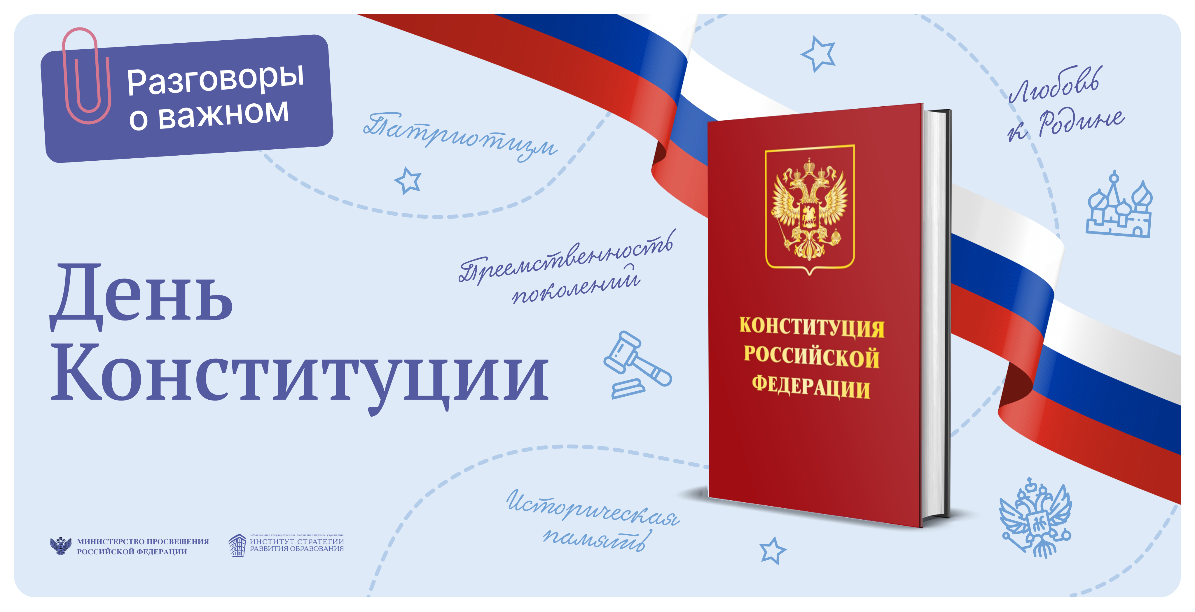 ОтчётДата: 12 декабря 2022г.Класс:  8  ВНЕУРОЧНОЕ ЗАНЯТИЕ №14 проекта «РАЗГОВОРЫ О ВАЖНОМ»         Тема:  «День конституции» Присутствовало: 16   человек Цель занятия:  сформировать у обучающихся представление о Конституции Российской Федерации как об основном законе страны, содержащем основополагающие юридические нормы, на которых основана российская государственность, строятся отношения между властью, обществом и личностью; о соблюдении прав и выполнении обязанностей каждым гражданином вне зависимости от его социального положения. Формирующиеся ценности: любовь к Родине, патриотизм, историческая память и преемственность поколений. Продолжительность занятия: 30 минут. Рекомендуемая форма занятия: беседа 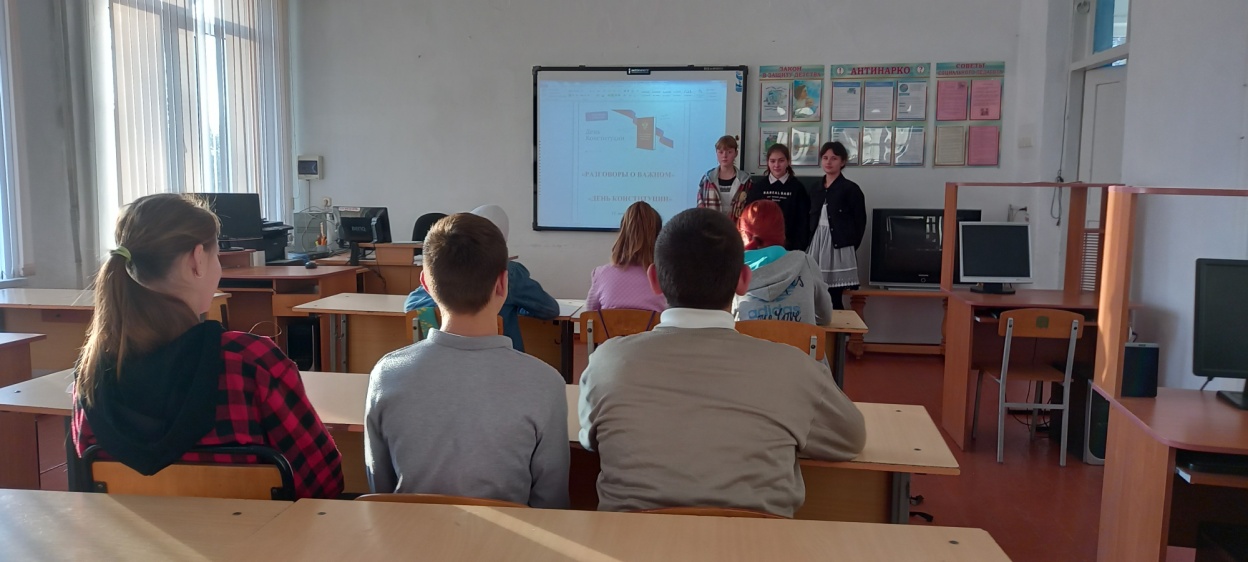 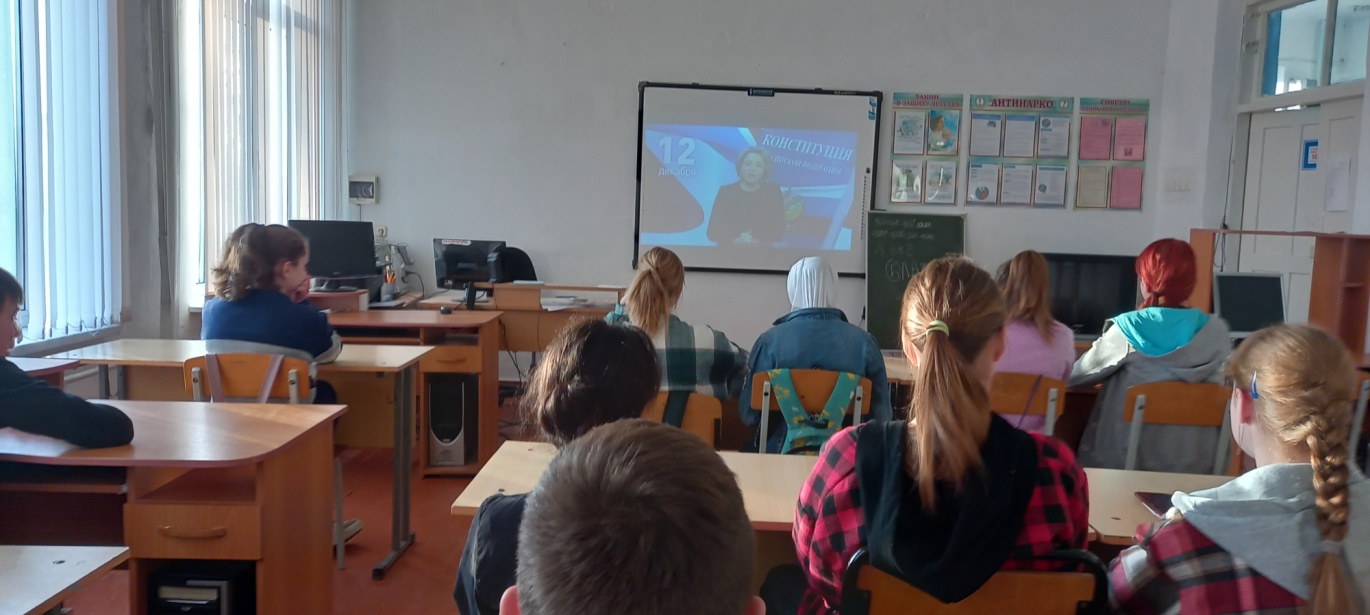 12 декабря 2022г.Классный руководитель    Агаджанова Л.А.